CBS 817Quiz 1 August 2021In a non-crocodilian reptile heart:What two septa are present within the ventricle? ______________________________________________________________What parts of the ventricle does each septum separate?______________________________________________________________Please identify the structures labeled 6 and 11 on this radiograph.  BE SPECIFIC. 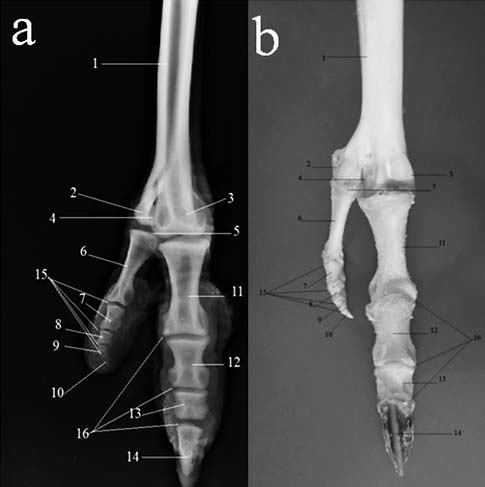 6: _____________________________11: ____________________________What region of the cervid brain is preferred for the diagnosis of Chronic Wasting Disease?ObexCerebellumCerebrumPineal GlandOlfactory lobe